一、系统操作部分1 注册后台地址：http://www.xkljk.com/bjxkl/login.aspx1.1、如图1.1输入账号密码登录后台（账号密码与上传软件账号密码一致）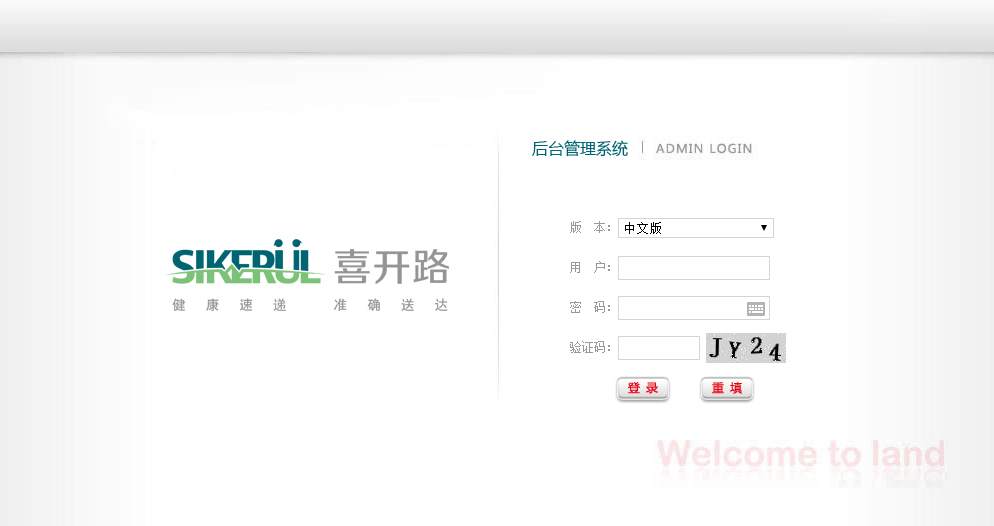 图1.1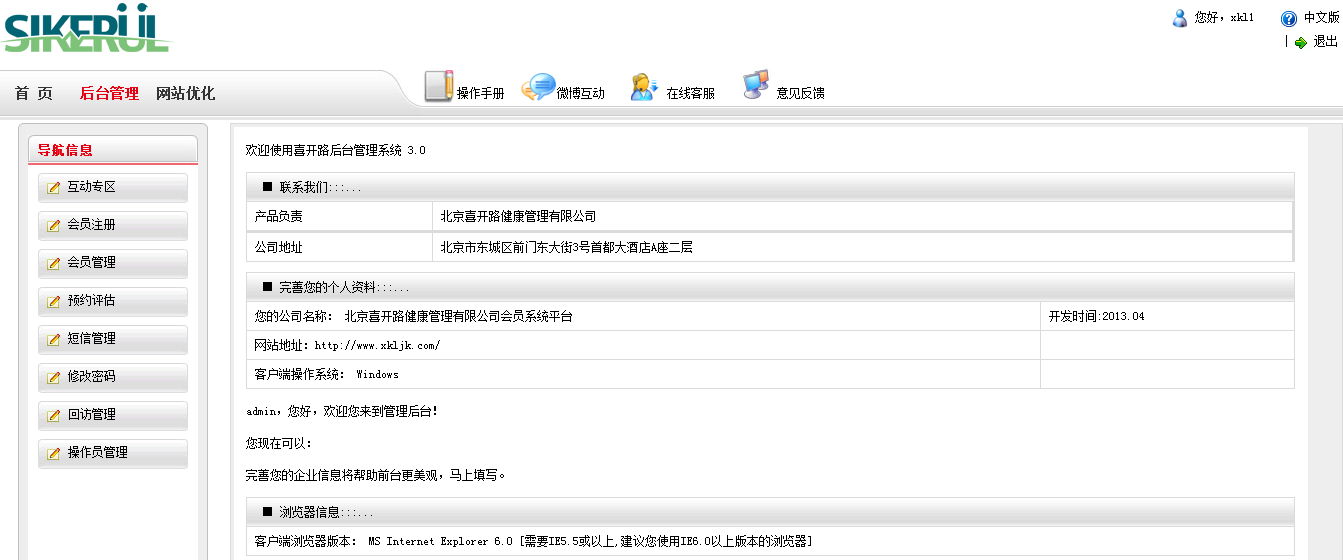 注意：使用AMP检测时填写的姓名和ID必须与此处姓名和身份证号填写内容一致！1.2、如图1.2会员注册：默认要求填写会员账号（手机号码），会员姓名，性别，年龄，区域，密码自动默认为手机号码后四位，区域自动默认为当前登录账号所在区域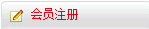 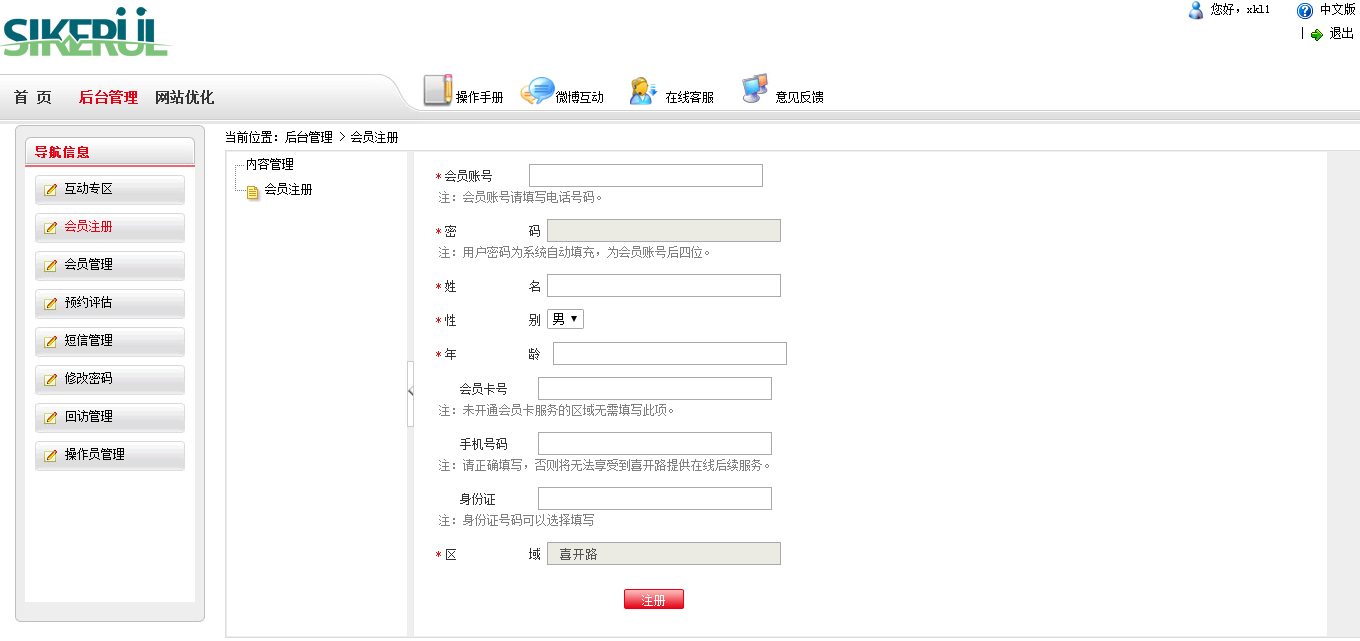 图1.22、会员管理功能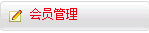 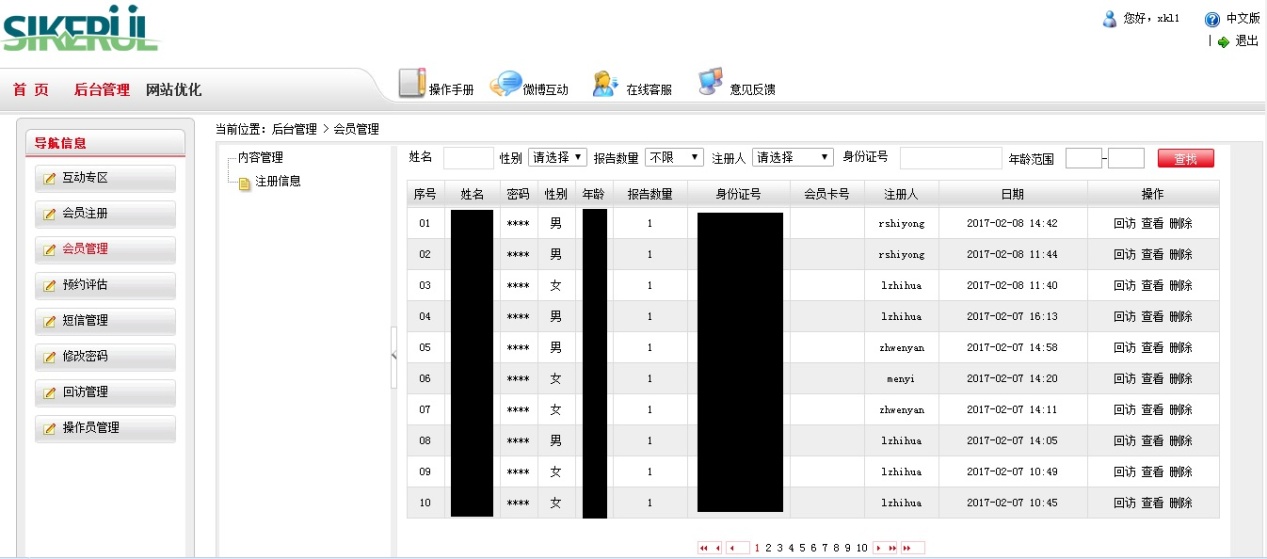 查看功能可查看并修改对应账号信息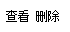 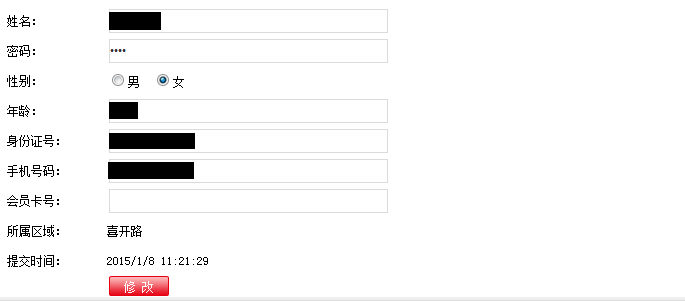 删除功能可以删除当前账号信息，删除功能请谨慎使用，一旦删除将无法恢复所删人员数据。修改密码功能可以改变当前后台登录账号密码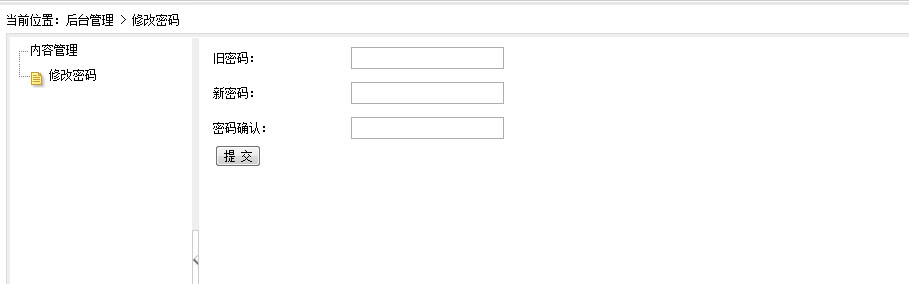 3，客户端操作部分1、软件开启后自动识别本机序列号，识别完成前，登录账号为‘？’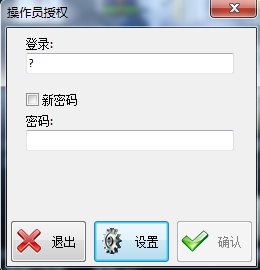 2、识别完成后可以输入密码（此初始密码由管理员告知）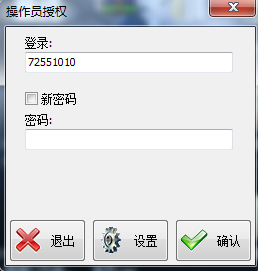 3、修改密码，勾选‘新密码’，输入旧密码和新密码确认即可修改密码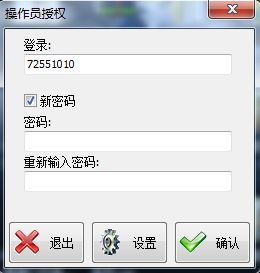 4设置，可以更改语言，IP地址修改为：47.95.210.140  39.106.122.60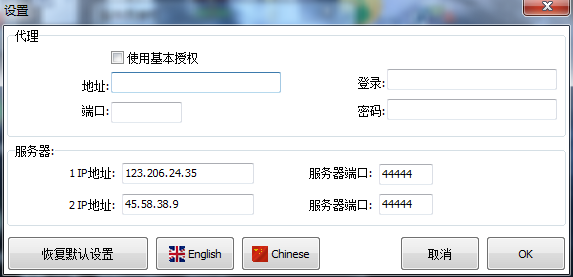 5、打开检测界面，点选右下角按钮‘新的检测’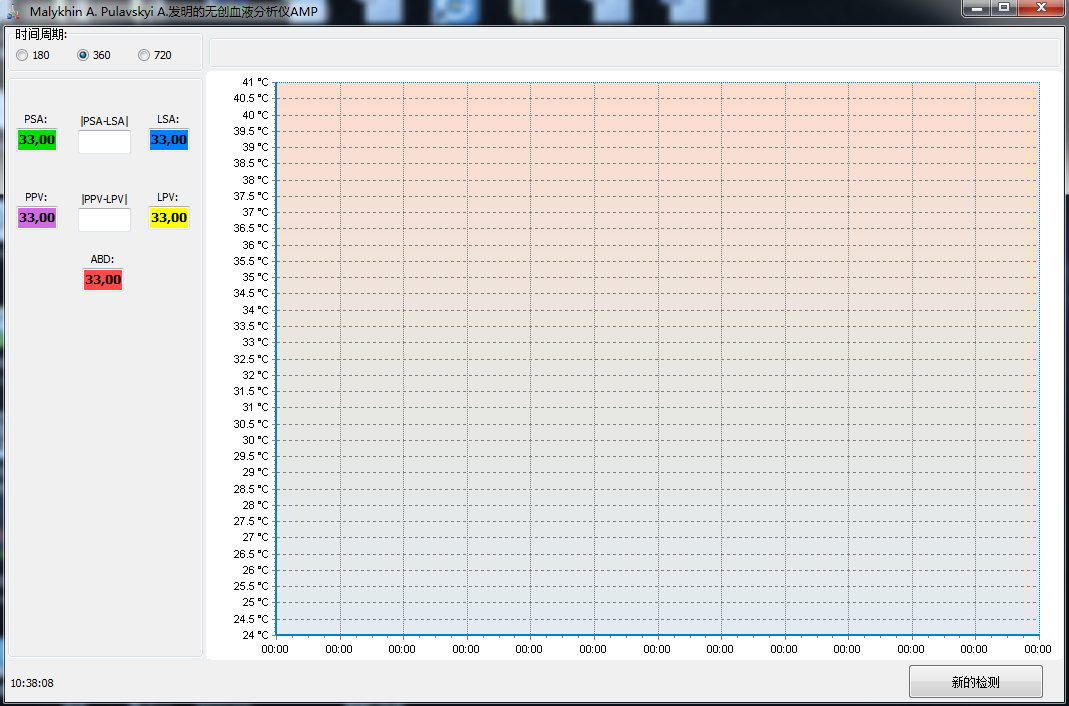 6、在弹出窗口输入受检者相应信息。注意：ID号填写要与注册时用户的ID（电话号码或身份证号）一致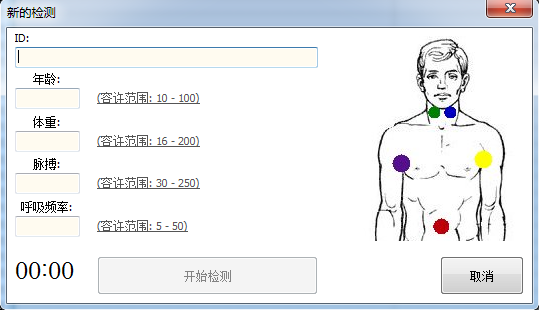 7、检测过程中，在进度条上右键可出现检测时间选项和停止选项。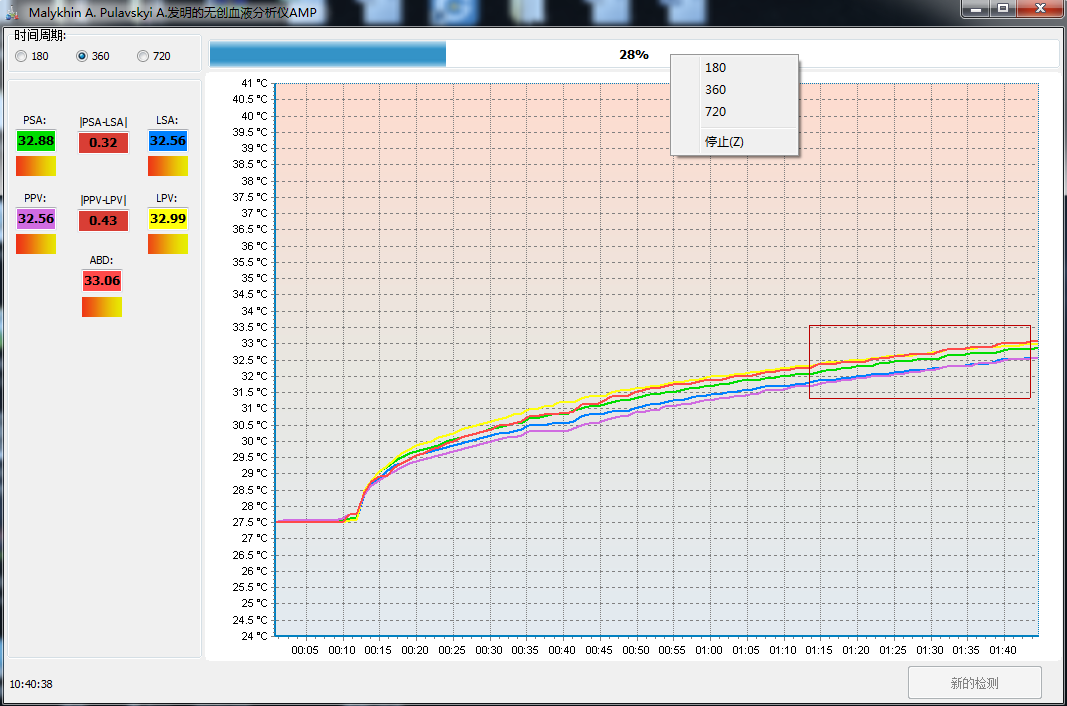 8、报告界面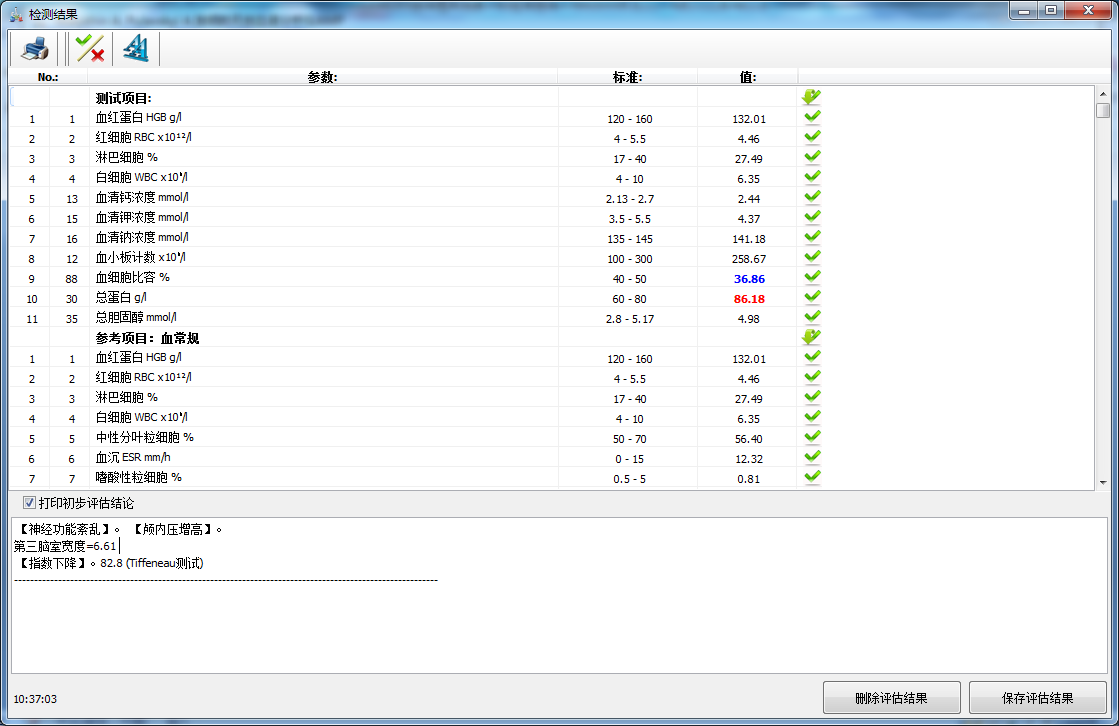 8.1打印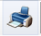 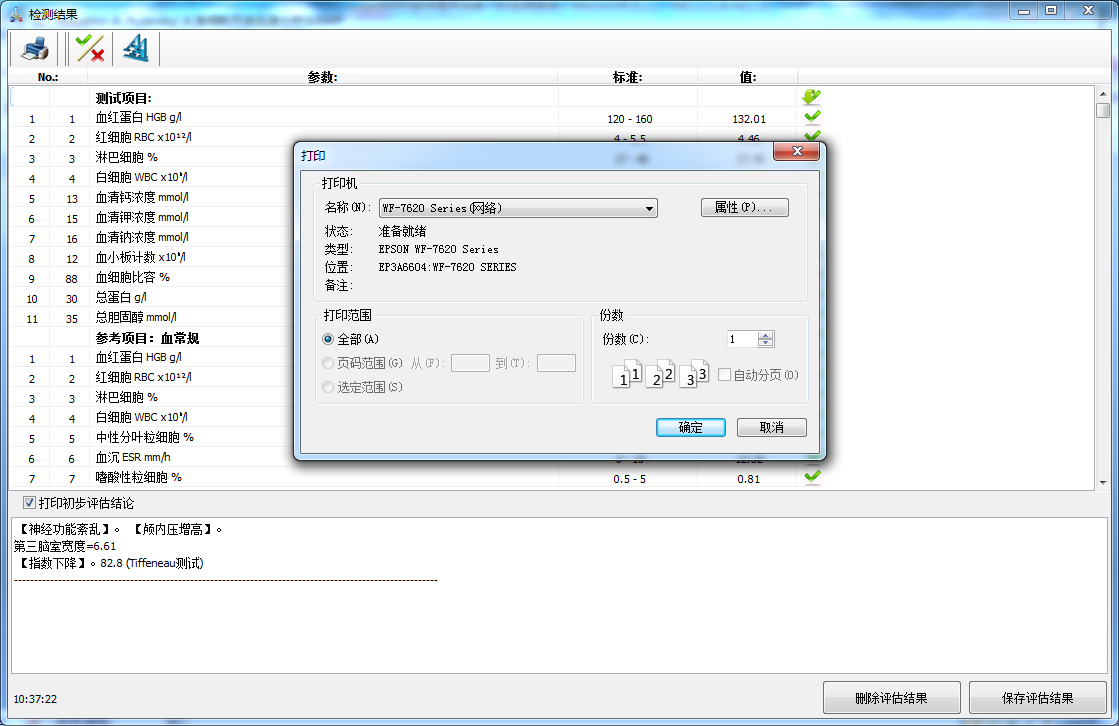 8.2选择项目。注意：如果项目后面是‘’，打印和保存的时候将不会出现这一行内容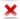 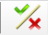 9、点击右下角的‘保存评估结果’，保存当前报告到数据库中保存成功后，点击右上角的“x”关闭当前报告。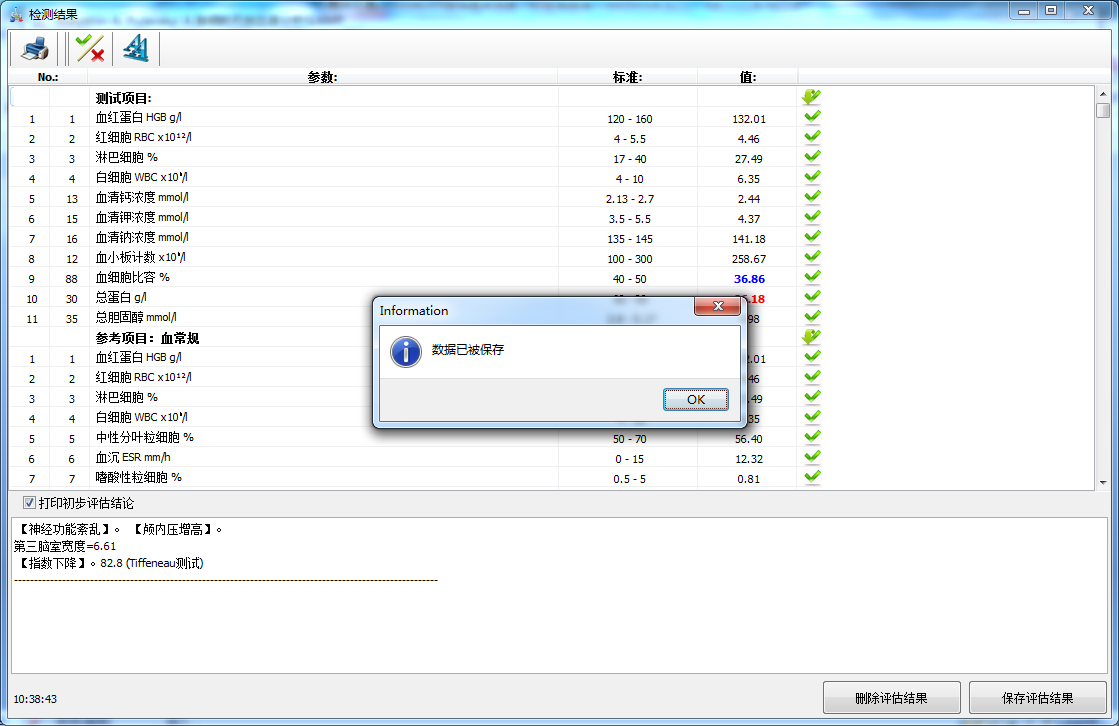 10、点击右下角的“删除评估结果”，将会把当前报告从数据库中删除。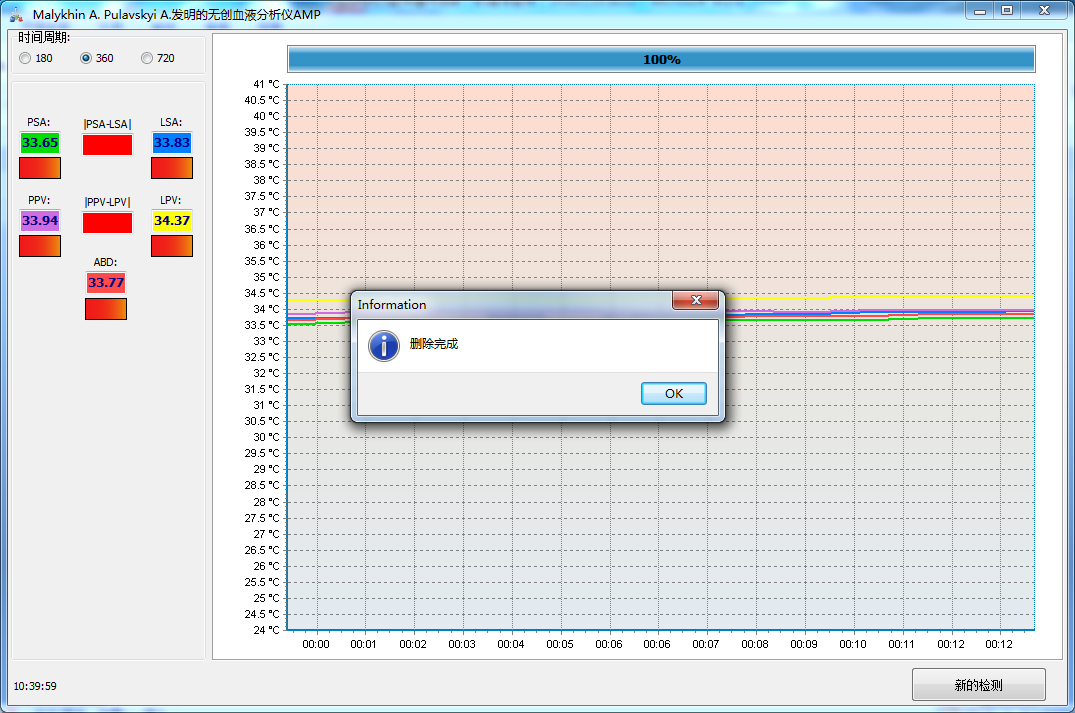 4、注意事项：1、本产品内部没有内置电池结构，需要在有源的环境下进行操作。 2、本产品的使用环境温度建议为20℃-25℃。 3、请谨慎使用网络或移动存储设备，防止本产品感染计算机病毒，造成用户损失。 4、为保证产品正常使用，降低故障率，用户在选择相关配件时请使用原厂正规产品。 5、建议用户如需安装第三方软件，请咨询我方工作人员。6、使用设备每检测完成一次后，请使用95%以上浓度酒精擦拭检测线缆探头。二、常见问题及解决方案1、网络连通问题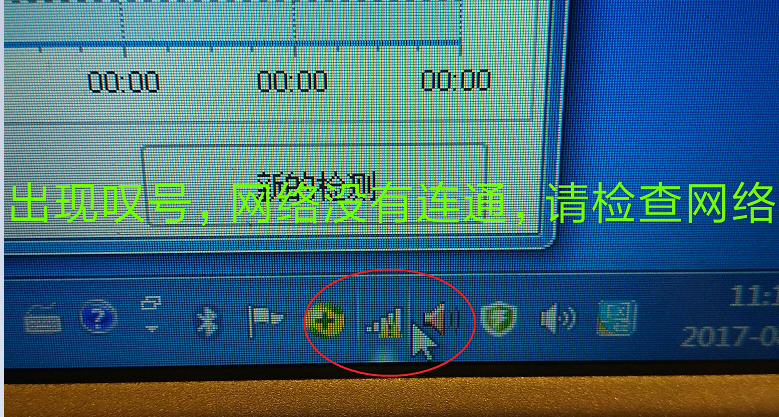 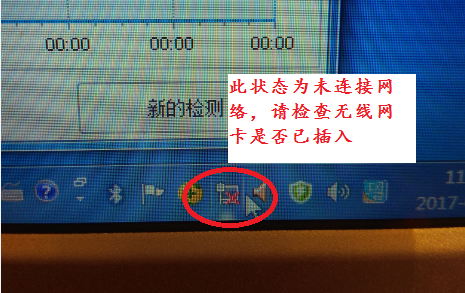 2、“无法连接服务器，是否重试”问题检测登陆出现如下弹窗：请点击“OK”，进行重试。如重试仍无法连接，请参照以下步骤解决：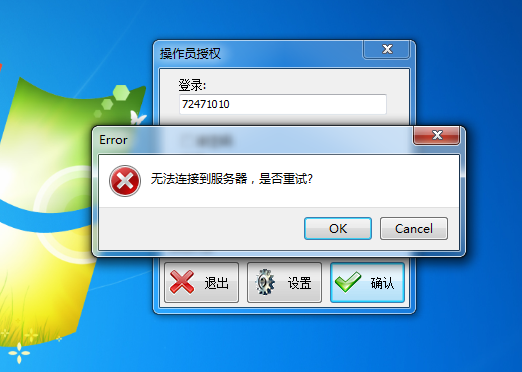 首先检查问题2中的网路连接是否正常，如网络连接正常，检查“设置”中的服务器IP设置: IP1：47.95.210.140    IP2:39.106.122.60如服务器地址不正确，右击检测软件，“以管理员身份运行”进行修改“设置”的IP地址。如以上方式仍不能正常使用，请联系喜开路售后人员。3、指示灯闪烁如下图，如指示灯常亮为正常状态；如闪烁，检测线缆与检测设备连接不牢固，请用螺丝刀将检测线缆顺时针紧固或者重新拔插，如指示灯仍然闪烁，请联系喜开路售后人员。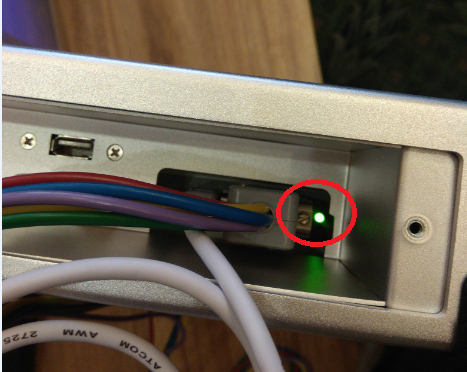 4、检测开始界面无法显示序列号，保持“?”如下图所示，请检查设备左侧线缆收纳盒内的USB连接线是否连接牢固，线缆接口旁的状态指示灯是否处于常亮状态。如排查以上问题仍然无法显示序列号，请联系喜开路售后人员。5、“错误，请检查微处理器：确认…….”问题开始检测时，如出现以下提示，疑为采集点温度过低，或采集线缆与计算机单元连接出现问题造成，请确保室内温度在20℃-25℃ ，并等待采集点温度升高点击确定使用，如问题持续，请联系喜开路售后人员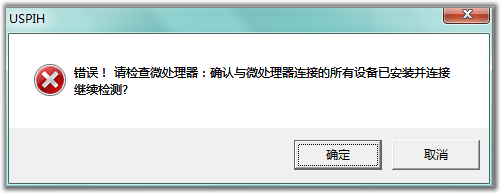 6、报告125项目不全：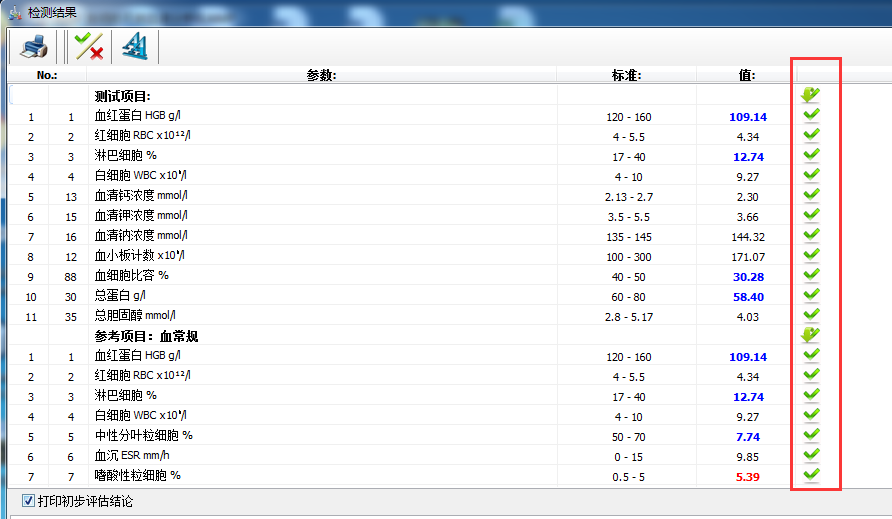 红框中的项目有“✘”，被标记“✘”的项目不会被上传，点击“保存报告”前检查项目是否完整。7、关机系统更新关闭设备时出现下图界面，请不要关闭电源，待更新安装完成后自动关机。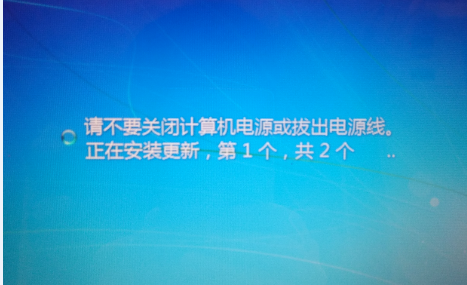 8、系统恢复需恢复系统，请与我方联系，参照下列步骤执行系统恢复1）： 备份重要数据：系统恢复前请您备份设备中的文件 2）：重新开机选择“系统恢复与备份”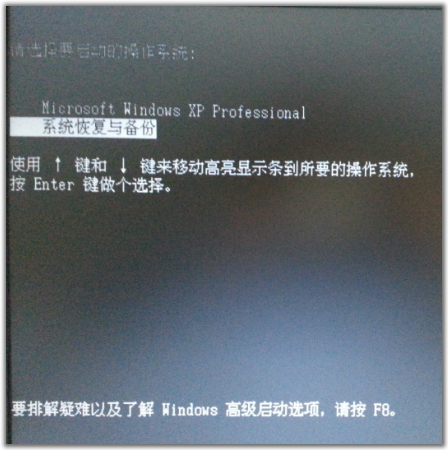 选择“GHOST,DISKGEN,PQMAGIC,MHDD,DOS”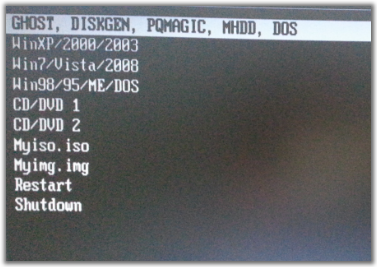 密码界面，输入“xkl”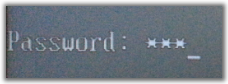 选择“1KEY GHOST 11.2”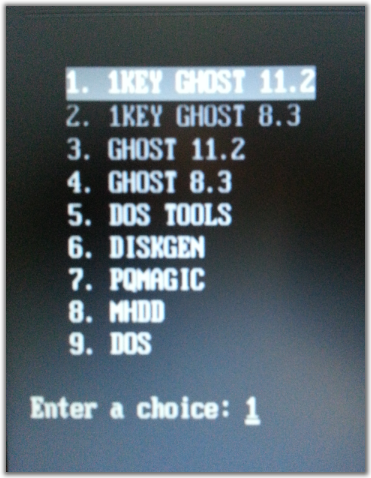 选择“IDE/SATA”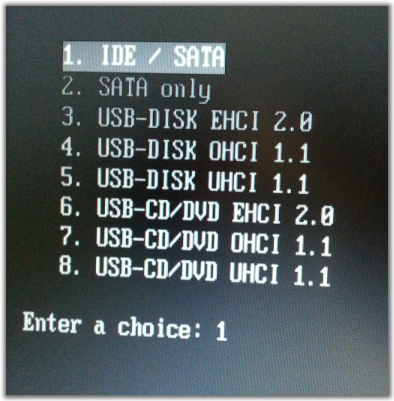 ）选择“一键恢复系统”。注意：选择第二项“一键恢复系统”，勿选错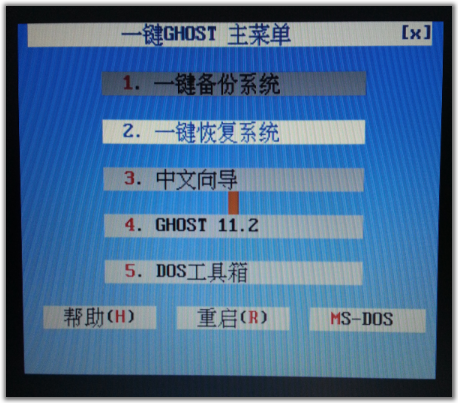 ）确认“恢复”并回车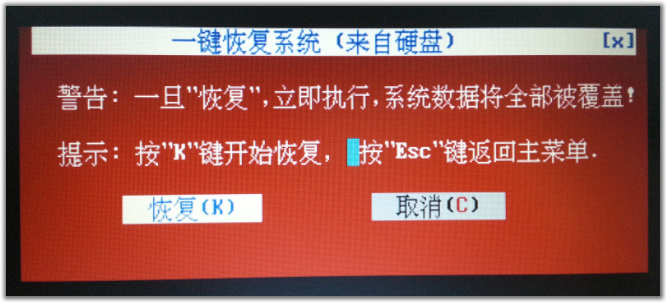 注意：请等待系统自动重启进入Windows界面，此次系统恢复完成。在系统恢复操作过程中，请勿断电或关闭仪器，以免造成数据损坏，为用户带来损失。